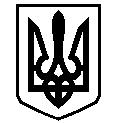 У К Р А Ї Н АВАСИЛІВСЬКА МІСЬКА РАДАЗАПОРІЗЬКОЇ ОБЛАСТІсьомого скликання тридцять третя (позачергова) сесіяР  І  Ш  Е  Н  Н  Я 27 червня  2018                                                                                                             № 33Про внесення змін  в рішення дев’ятнадцятої сесії Василівської міської ради сьомого скликання від 02 березня 2017 року № 53 «Про надання дозволу на розробку проекту землеустрою щодо відведення в оренду земельної ділянки для розміщення та обслуговування виробничої бази в м. Василівка, вул. Миру 183 Приймаку С.В.»Керуючись Законом України «Про місцеве самоврядування в Україні»,  ст.12  Земельного кодексу України, розглянувши заяву Приймака Сергія Володимировича, що мешкає в м. Василівка,  вул. Молодіжна 15, про внесення змін в  рішення дев’ятнадцятої сесії Василівської міської ради Запорізької області сьомого скликання від 02 березня 2017 року № 53, в частині продовження терміну подачі проекту землеустрою щодо відведення земельної ділянки в м. Василівка, вул. Миру 183, на затвердження до міської ради,   Василівська міська радаВ И Р І Ш И Л А :	1. Внести зміни в рішення дев’ятнадцятої сесії Василівської міської ради сьомого скликання від 02 березня 2017 року № 53 «Про надання дозволу на розробку проекту землеустрою щодо відведення в оренду земельної ділянки для розміщення та обслуговування виробничої бази в м. Василівка, вул. Миру 183 Приймаку С.В.», а саме: в пункті 2 цього рішення замість слів: «…. в термін до 01 березня 2018 року …» записати: « … в термін до 01 жовтня 2018 року».2. Контроль за виконанням цього рішення покласти на постійну комісію міської ради з питань земельних відносин та земельного кадастру, благоустрою міста та забезпечення екологічної безпеки життєдіяльності населення.Міський голова                                                                                                     Л.М. Цибульняк